                       Бекітемін: Мектеп директоры :   Р.Т. ЖумагуловаКүзгі демалыс кезінде өтетін шаралардың жоспары2023-2024  оқу жылы «Байқадам ЖББМ» КММДайындаған:   ДТІЖО: Майкенова М.ККүзгі демалыс кезіндегі іс шаралар жоспары бойынша ақпарат«Байқадам жалпы білім беретін мектебі» КММ2023-2024 оқу жылыКүзгі каникул кезіндегі балалардың демалысын , бос уақытын тиімді ұйымдастыру мақсатында мектепішілік жоспары бойынша түрлі шаралар өткізілді. 30 қазан  күні күзгі демалыс уақытында   10-сыныптың  сынып жетекшісі  Нургалиева Л.А «Кім білгір» интеллектуалды ойынын өткізді. Мақсаты:сайыс өткізу арқылы оқушылардың оқу сауаттылық деңгейін тексеру. Оқушылар түрлі  сұрақтарға жауап беріп, ойларын ортаға салып,өз ойларымен бөлісті. Сайыс соңында оқушылар өзара бағалау жүргізді.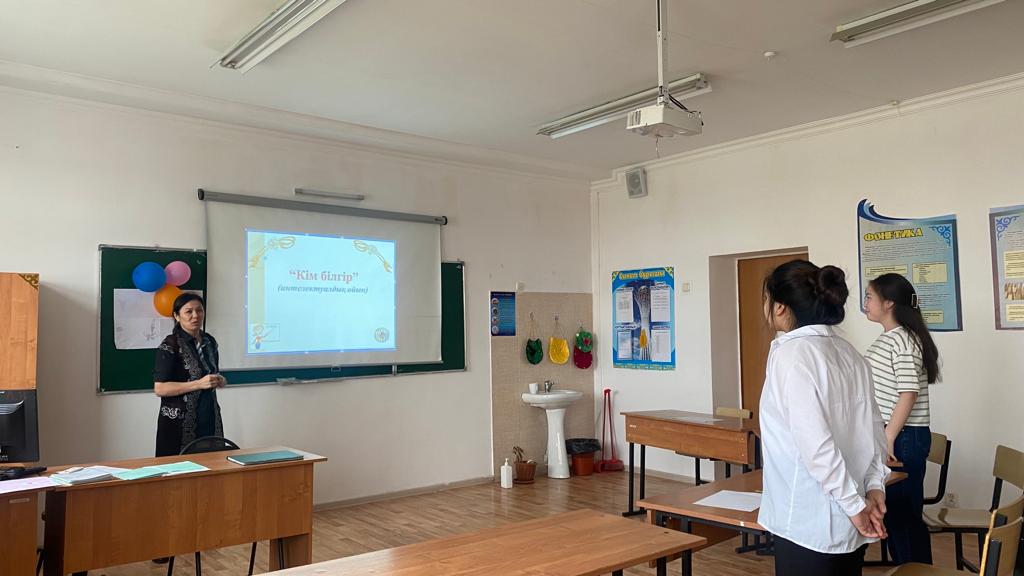 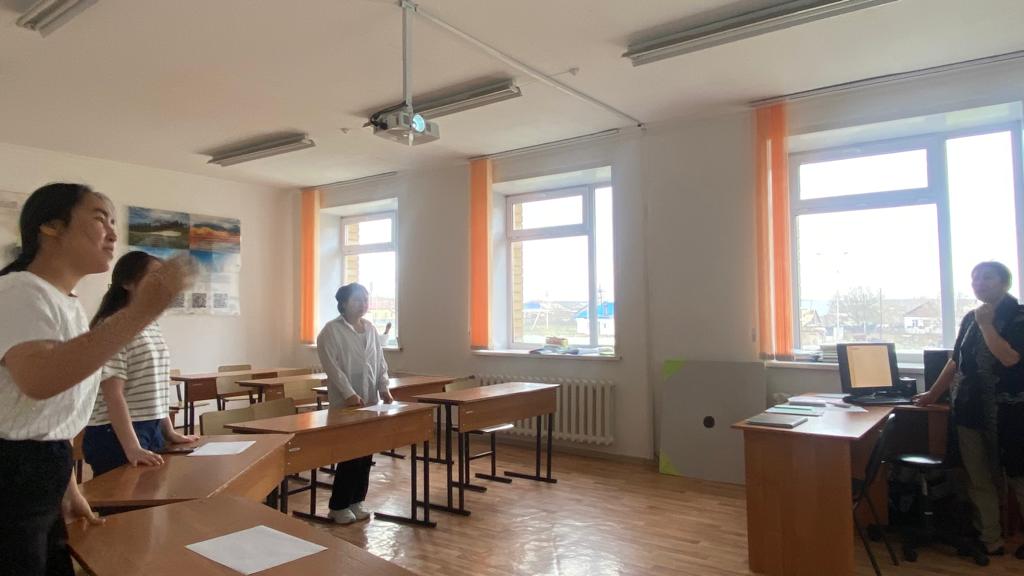 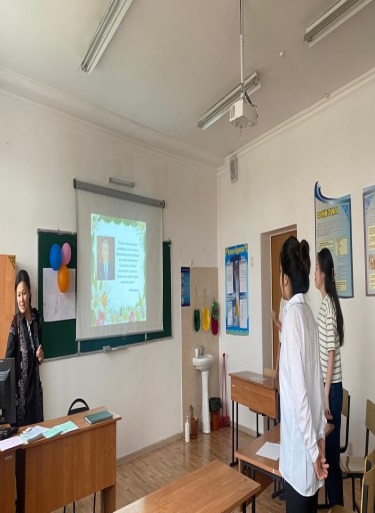 31 қазан күні «Спорт және салауатты өмір салты» фракциясы  бойынша аға тәлімгер Саганаева К.К бастауыш сынып оқушылары арасында «Дойбы ойнынан жарыс» өткізді. Оқушылар белсене қатысып ,жеңген оқушылар  марапатталды. 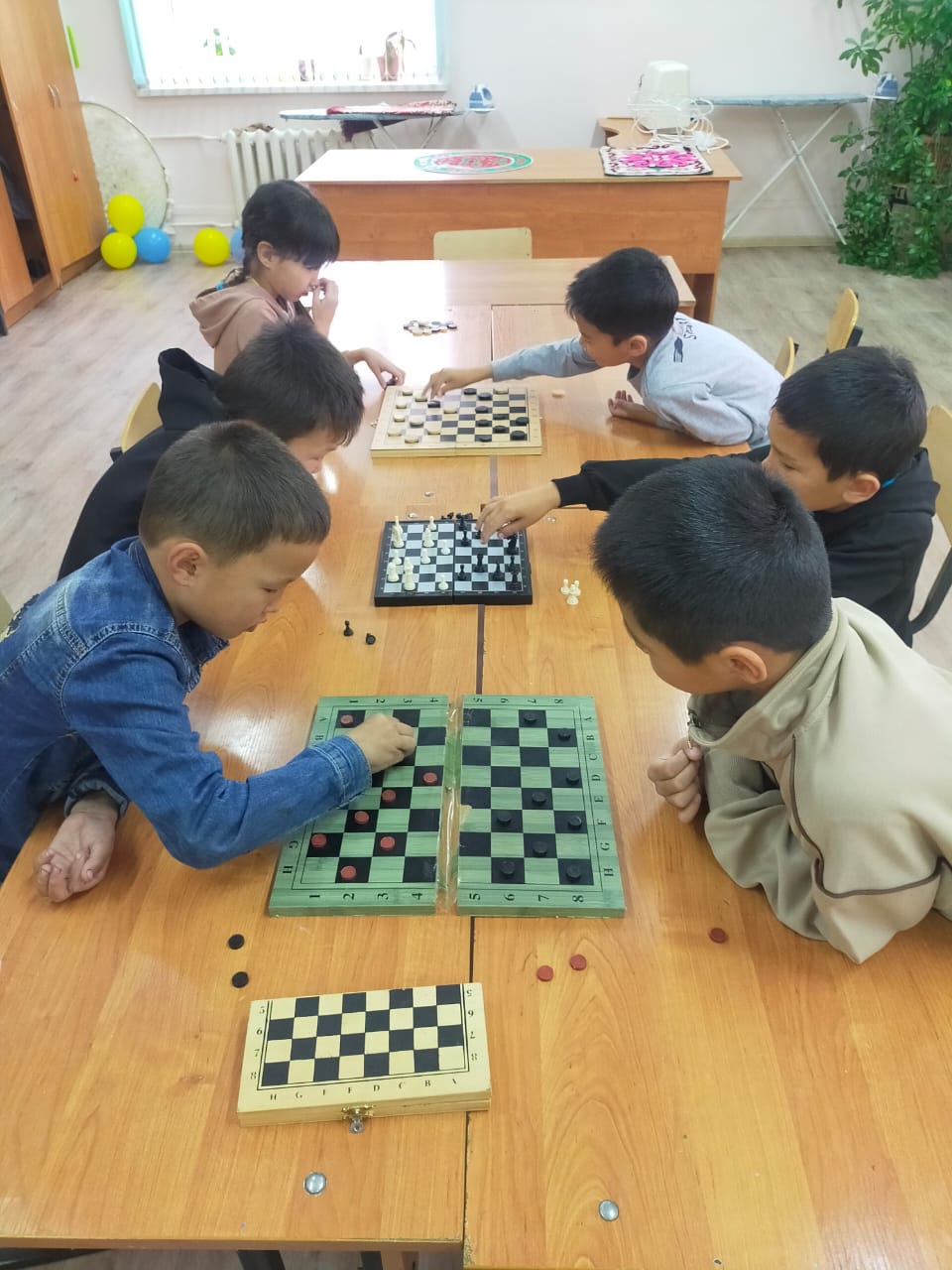 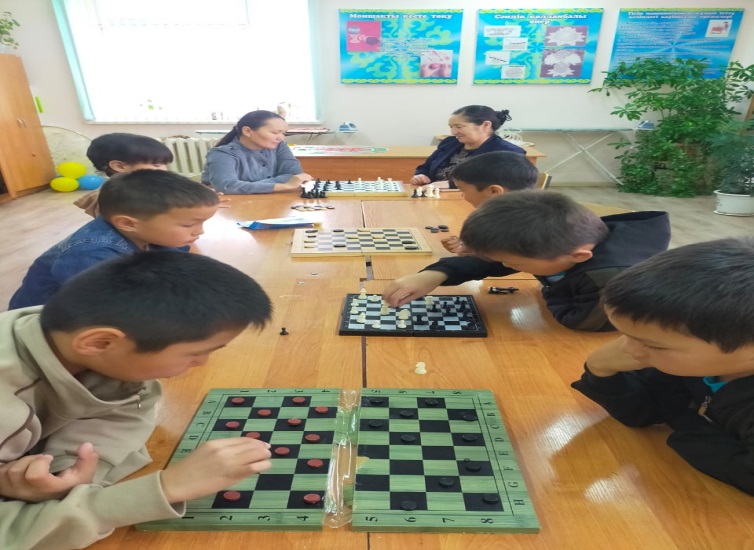 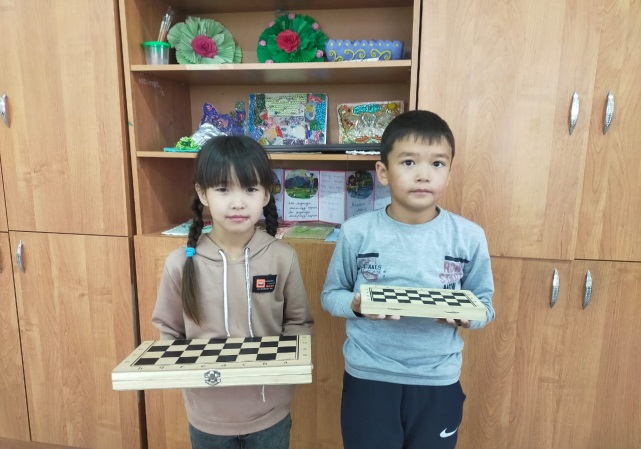 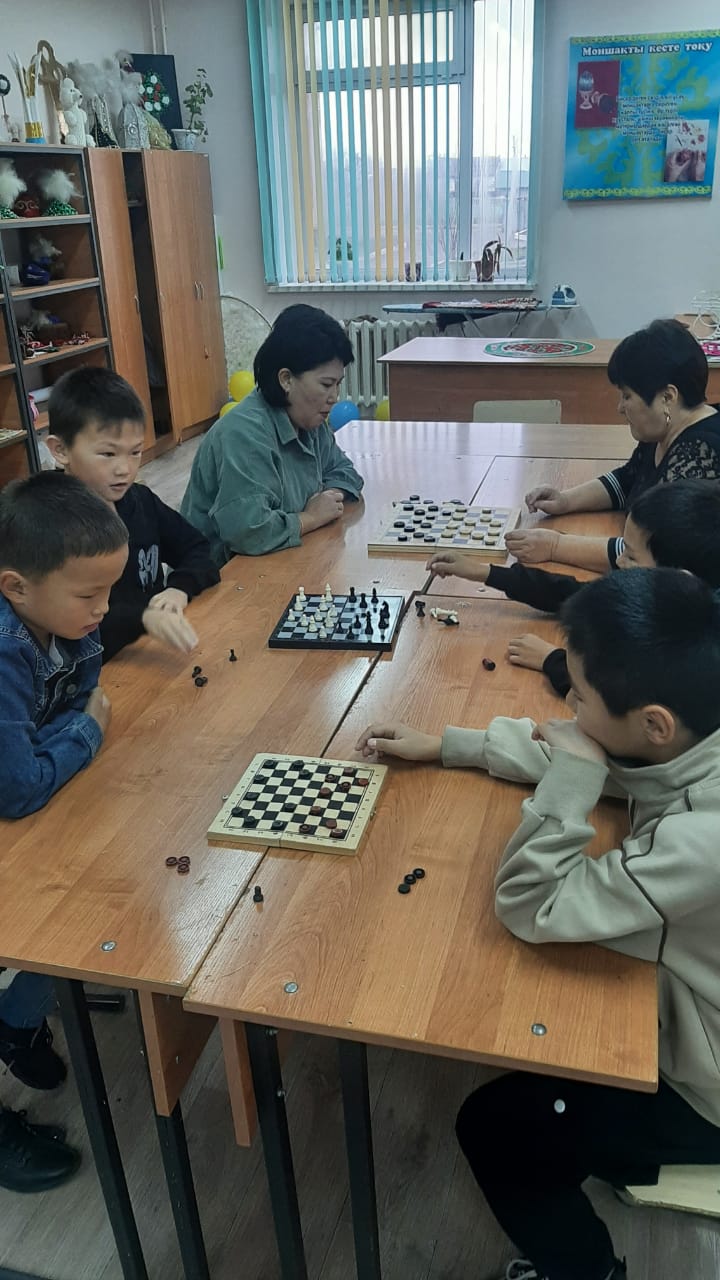 1 қараша күні 5-сынып оқушыларымен Анаркулова Э.К  « Книга- это маленькая жизнь» атты  оқу сағатын  өткізді. 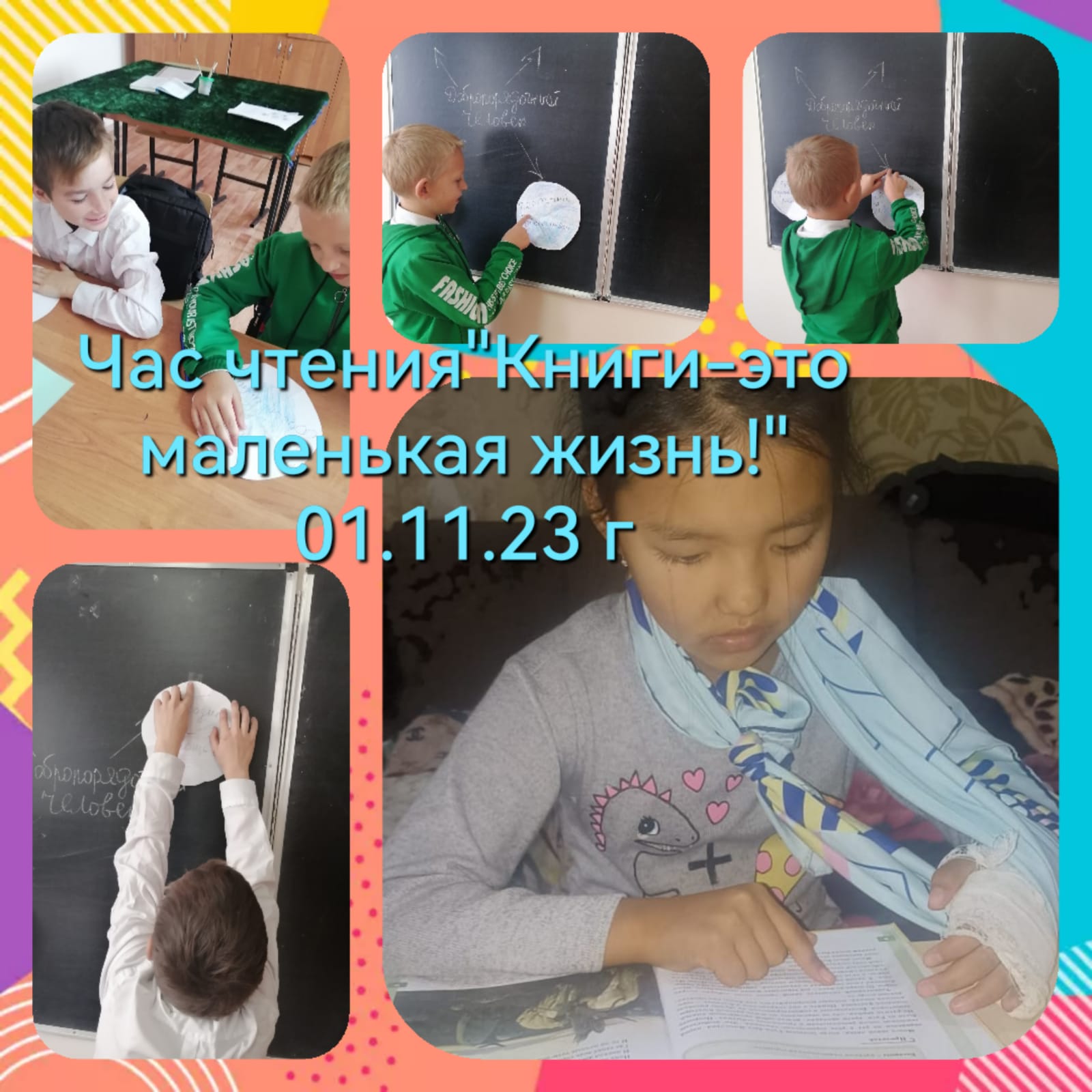 5-6 сынып  оқушылар  арасында  Рахад Акмарал мұғалім  мен Айгерим Ержанова   мақал-мәтелдер сайын өткізді. Мақсаты оқушыларға мақал-мәтелдер туралы түсінік беру, сөздік қорларын дамыту .Мақал-мәтелдер сайысы 3 кезеңмен өткізілді. 1 кезеңде оқушылар мақал-мәтелдерді жалғастырды, 2 кезеңде Оқушылар екі топқа  бөлініп мақал –мәтелдер айтып жарысты.                  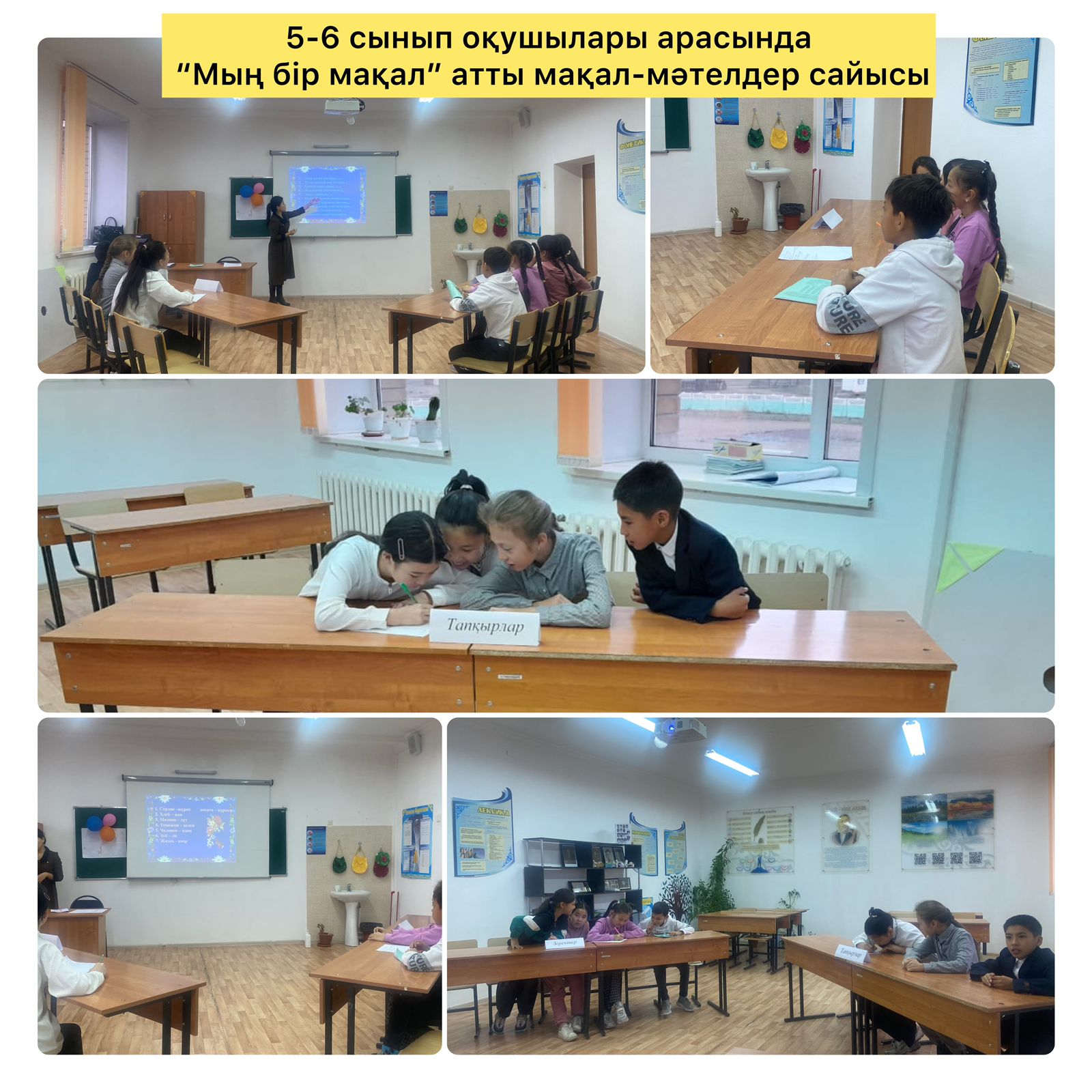 3 қараша күні Кошакаева А.Ш  2-сынып оқушыларымен «Моя будущая профессия» атты  мамандықтар бойынша сурет  сайысын өткізді. Мақсаты: Оқушыларға болашақ мамандықты дұрыс   таңдауға көмектесу. Оқушылар болашақта қандай мамандық таңдайтынын  сурет арқылы білдірді.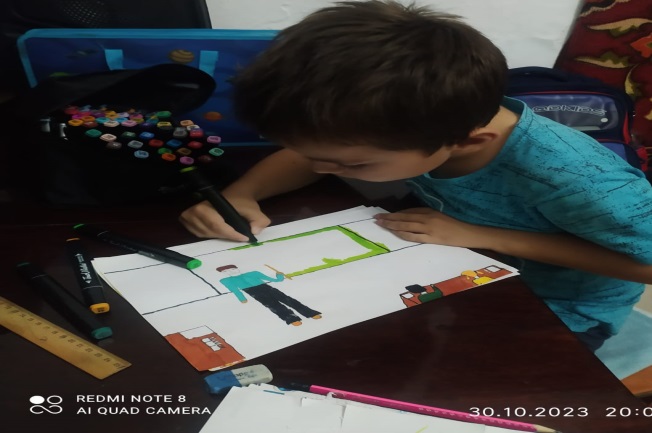 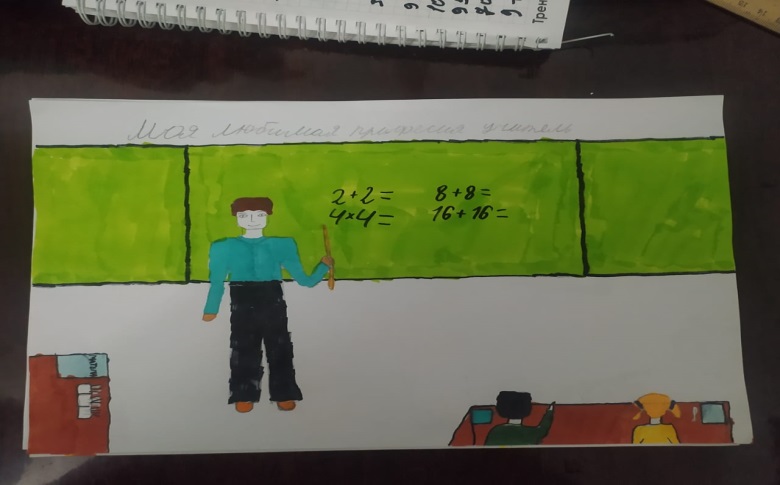 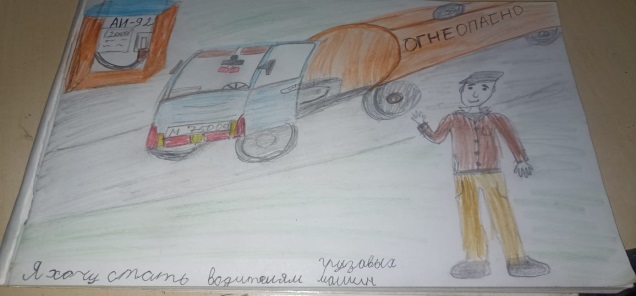 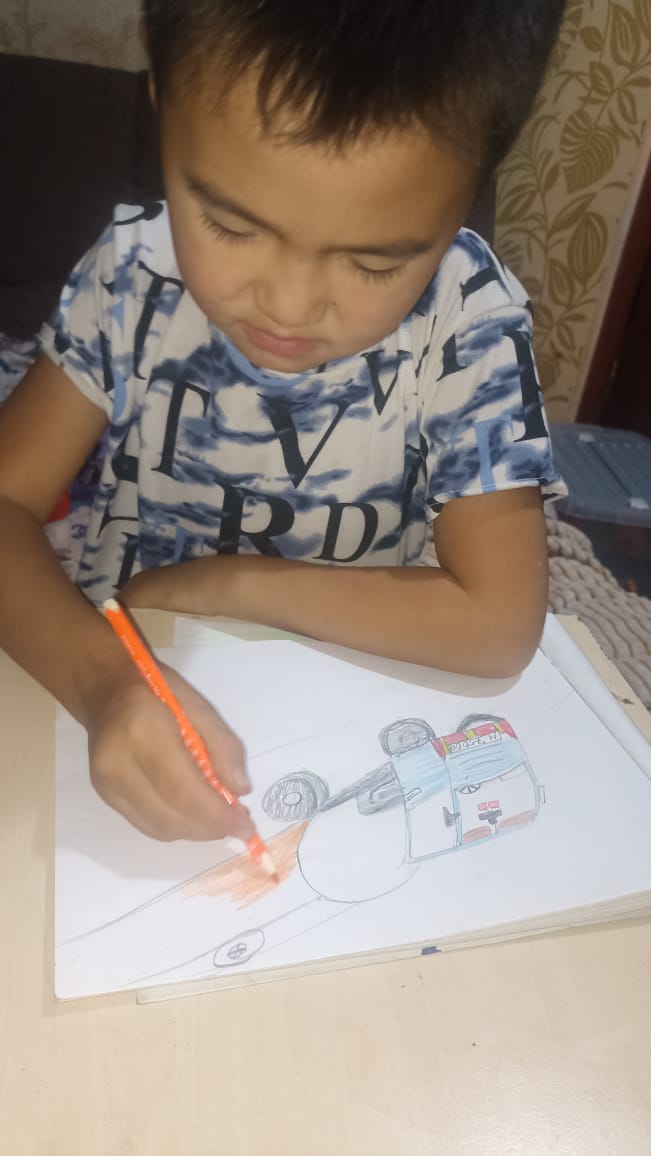 02.11.2023 күні  3-5 -сынып оқушыларымен аға тәлімгер Саганаева К.К және әлеуметтік педагог Алтынова А.М аудандық  мұражайға саяхат жасады. Экскурсия барысында оқушыларға ауданымыздың тарихы  жайлы мағұлматтар берілді. Оқушылар мұражайдың ішіндегі жасалған макеттер, жинақтамалармен танысты. Ауданымыздың мұражайы біздің оқушыларымыз  үшін баға жетпес құндылық  болып табылады.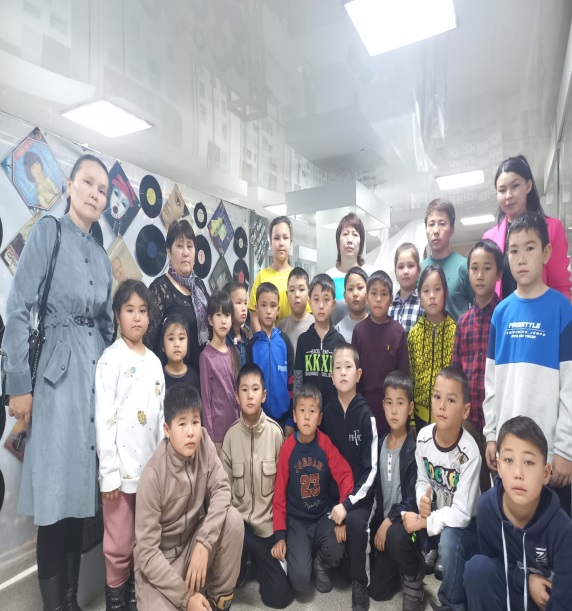 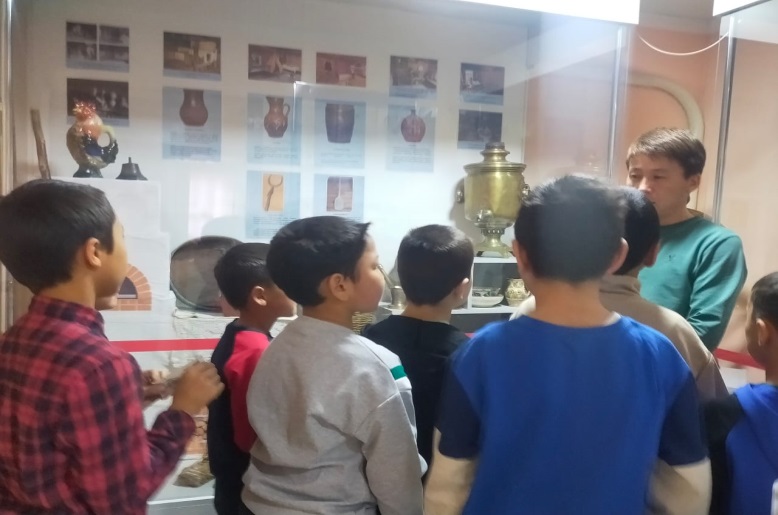 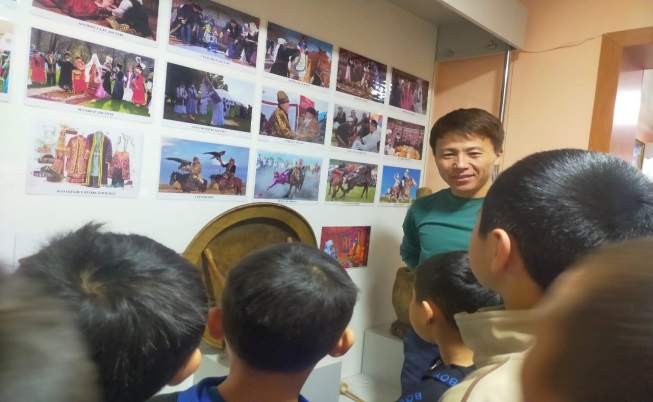 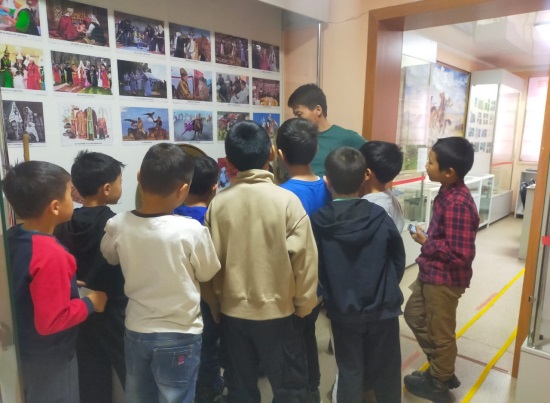 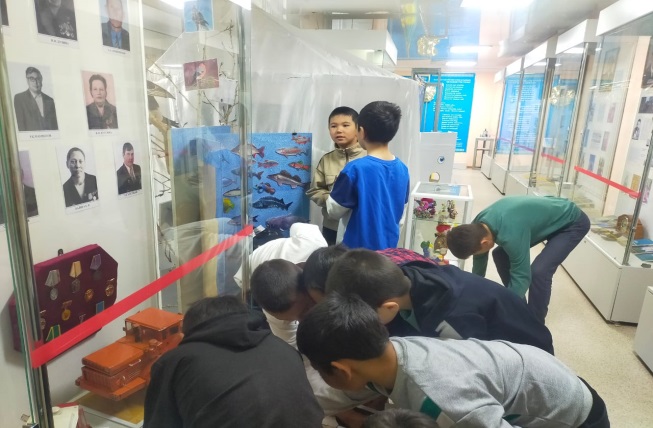 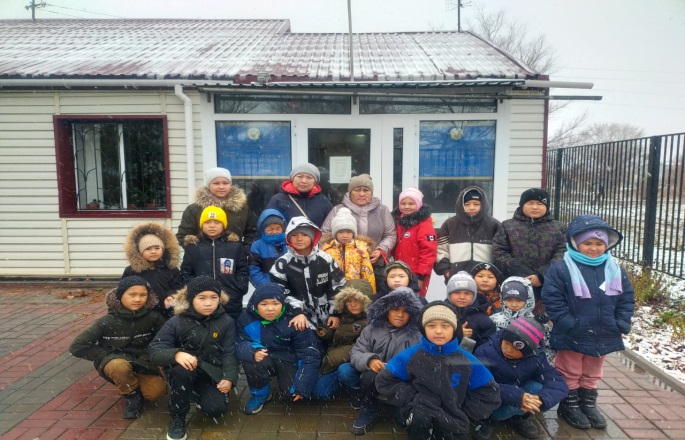 Дайындаған :  ДТІЖО: Майкенова М.К КүніУақытыСыныпІс-шара атауыЖауаптылыр30 қазан 1000  4-6 Футболойынынан  жарыс Жұмахмет  Е30 қазан  1000  10  Кім білгір?Нургалиева Л.А31қазан   1000-1100   3-4Дойбы  ойынынан  жарысАға тәлімгерСаганаева К.К31қазан   1000-1100  7-8 «Оқуға құштар» жобасы Садыкова К.К    Жабагина Л31қазан  1100 5 АэссеНургалиева Л.А31қазан  1100 6 АэссеЖабагина Л.Т1 қараша  1100-1200 Сынып жетекшілер отырысыМайкенова М.КНадралиева А.ЕАлтынова А.МКунбазарова Ж.Р1 қараша  1100 -1200 10-11 Волейболдан сыныпаралық жарысЖекебай  Еркебұлан1 қараша1030-1100 5 Б Час чтения « Книга- это маленькая жизнь»Анаркулова Э.К2 қараша  1000Аудандық мұражайға  саяхатСаганаева К.КАлтынова А.М2 қараша  1000-1100  3-4 «Тапқыр достар» сайысСынып жетекшілер3 қараша  1000 4  Тоғызқұмалақ ойынынан  жарысСках А3 қараша   «Саржайлау» театрыСаганаева К.КМахметова Г.Б3 қараша 1000-1100  5-6  Мақал-мәтелдер  сайысы Рахад АНадралиева А.Е3 қараша  10.00-1100  2 «Б»  Моя будущая профессия(конкурс рисунков)Кошакаева А.Ш  1100 Педагогикалық кеңес       Әкімшілік